В музее«Лисонька – лиса, всему миру краса»Лиса – самый яркий  представитель животного мира    нашей страны. Она героиня многих сказок, потешек, стихов и рассказов.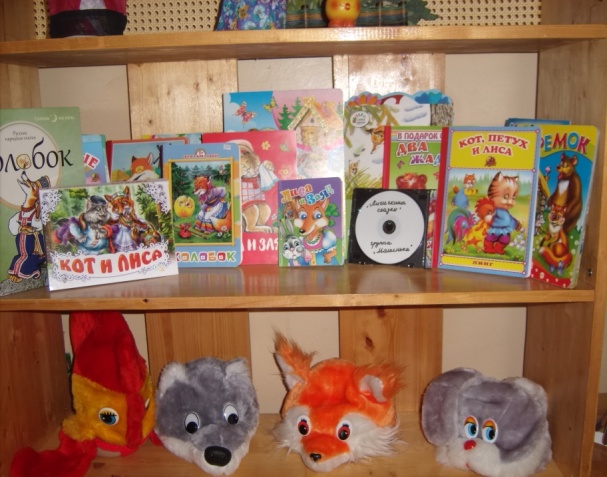 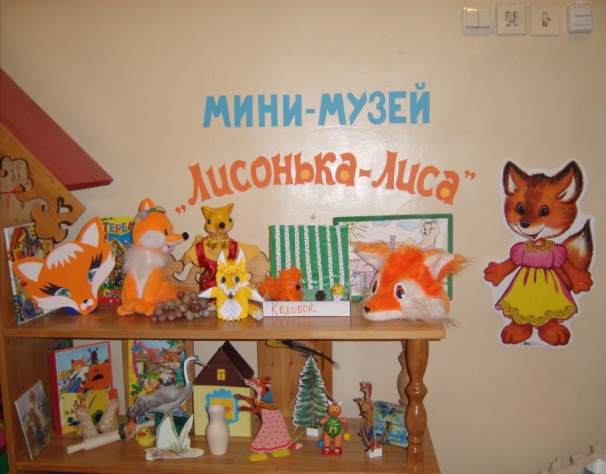 Именно её называют «плутовкой»,  «кумушкой», Патрикеевной.Цель создания музея: обогатить предметно – развивающую среду в группе,  вовлечь  родителей в образовательный процесс. 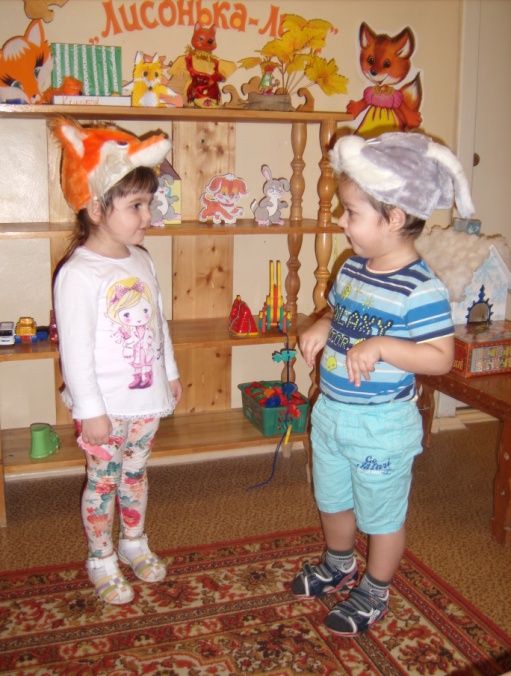 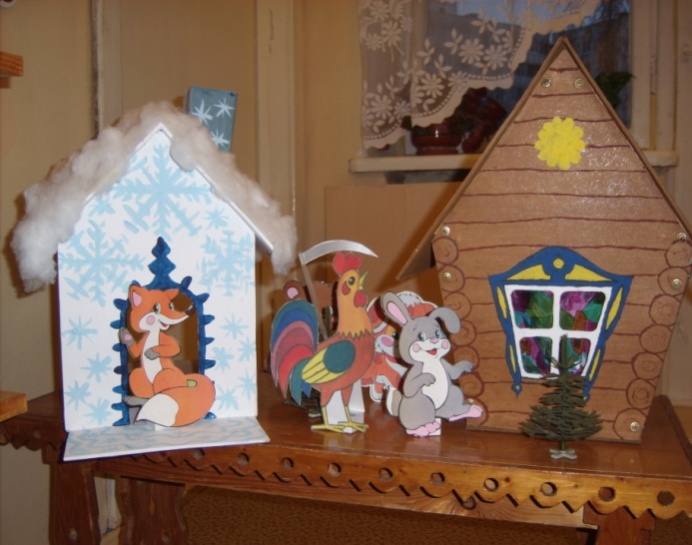 Экспонаты музея используются в  образовательной  и в игровой деятельности. Они расширяет кругозор дошкольников, дает возможность обогатить знания детей об окружающем мире.